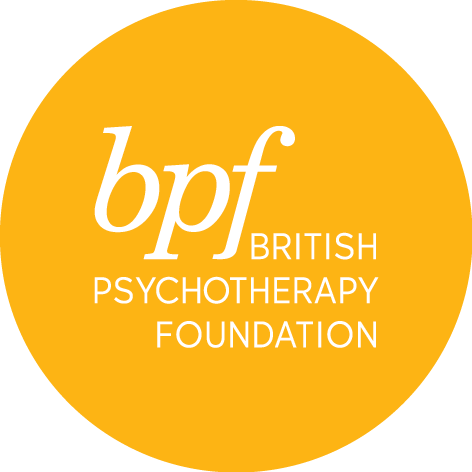  jungian dream workshopsFull Name: Address:Town:Postcode:Telephone:Email:Occupation:Professional qualification:Please give details of the discipline/orientation of your practice and/or any other relevant experience you may have.Are you, or have you been in individual or group psychotherapy? If so, please give details of length, frequency and discipline/orientationWhat do you hope for from the course?Where did you hear about the course? Would you like to receive information about events and course at the bpf? YES/NOPayment via debit card only will be due on acceptance of a place.I certify that the information contained in this application is true and complete. On signing this application form, I confirm that I have read and understood the cancellation and refund policies.Signature:Date: Please return the completed form electronically to Sandra Pereira, MSc, Post Graduate & Public Courses Officer at SandraP@bpf-psychotherapy.org.uk